РАСПИСАНИЕРеспубликанские соревнования в рамкахОбщероссийского проекта «Мини-футбол в школу» среди образовательных учреждений Республики Коми в зачет XV КОМИ РЕСПУБЛИКАНСКОЙ СПАРТАКИАДЫ УЧАЩИХСЯ ОБРАЗОВАТЕЛЬНЫХ УЧРЕЖДЕНИЙ «ЗА ЗДОРОВУЮ РЕСПУБЛИКУ КОМИ В XXI ВЕКЕ»Юноши и девушки 1998-1999 г.р.14 января 2014 (вторник)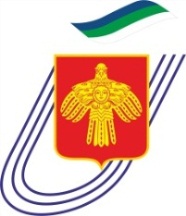 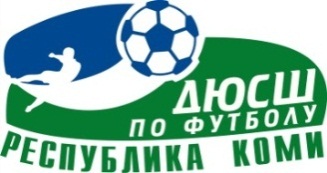 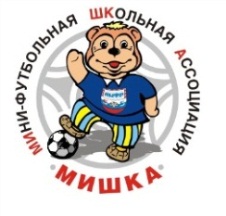 Главный судья  _____________________/_Стрекаловский С.В. Секретарь _____________________/_Попов Я.Е. РАСПИСАНИЕРеспубликанские соревнования в рамкахОбщероссийского проекта «Мини-футбол в школу» среди образовательных учреждений Республики Коми в зачет XV КОМИ РЕСПУБЛИКАНСКОЙ СПАРТАКИАДЫ УЧАЩИХСЯ ОБРАЗОВАТЕЛЬНЫХ УЧРЕЖДЕНИЙ «ЗА ЗДОРОВУЮ РЕСПУБЛИКУ КОМИ В XXI ВЕКЕ»Юноши и девушки 1998-1999 г.р.15 января 2014 (среда)Главный судья  _____________________/_Стрекаловский С.В. Секретарь _____________________/_Попов Я.Е. РАСПИСАНИЕРеспубликанские соревнования в рамкахОбщероссийского проекта «Мини-футбол в школу» среди образовательных учреждений Республики Коми в зачет XV КОМИ РЕСПУБЛИКАНСКОЙ СПАРТАКИАДЫ УЧАЩИХСЯ ОБРАЗОВАТЕЛЬНЫХ УЧРЕЖДЕНИЙ «ЗА ЗДОРОВУЮ РЕСПУБЛИКУ КОМИ В XXI ВЕКЕ»Юноши и девушки 1998-1999 г.р.16 января 2014 (четверг)Главный судья  _____________________/_Стрекаловский С.В. Секретарь _____________________/_Попов Я.Е. РАСПИСАНИЕРеспубликанские соревнования в рамкахОбщероссийского проекта «Мини-футбол в школу» среди образовательных учреждений Республики Коми в зачет XV КОМИ РЕСПУБЛИКАНСКОЙ СПАРТАКИАДЫ УЧАЩИХСЯ ОБРАЗОВАТЕЛЬНЫХ УЧРЕЖДЕНИЙ «ЗА ЗДОРОВУЮ РЕСПУБЛИКУ КОМИ В XXI ВЕКЕ»Юноши и девушки 1998-1999 г.р.17 января 2014 (пятница)Главный судья  _____________________/_Стрекаловский С.В. Секретарь _____________________/_Попов Я.Е. РАСПИСАНИЕРеспубликанские соревнования в рамкахОбщероссийского проекта «Мини-футбол в школу» среди образовательных учреждений Республики Коми в зачет XV КОМИ РЕСПУБЛИКАНСКОЙ СПАРТАКИАДЫ УЧАЩИХСЯ ОБРАЗОВАТЕЛЬНЫХ УЧРЕЖДЕНИЙ «ЗА ЗДОРОВУЮ РЕСПУБЛИКУ КОМИ В XXI ВЕКЕ»Юноши и девушки 1998-1999 г.р.18 января 2014 (суббота)Главный судья  _____________________/_Стрекаловский С.В. Секретарь _____________________/_Попов Я.Е. 9.00МОУ «СОШ № 4» (г. Сосногорск) - МБОУ «ВСШ  № 2» (Сыктывдинский р-н) Группа А9.40МАОУ «Гимназия при Главе МР «Сосногорск» (г. Сосногорск) - МБОУ «ВСШ № 2» (Сыктывдинский р-н)Девушки10.20МОУ «СОШ № 35 с УИОП»  (г. Воркута)  - МОУ «СОШ № 4» (г. Сосногорск)Группа А11.00МОУ «СОШ № 27» (г. Сыктывкар) - МОУ СОШ п. Подтыбок (Корткеросский район р-н)Группа B11.40МБОУ «Лицей № 1» (г. Инта)  - МБОУ «СОШ № 2» г. Емва (Княжпогосткий р-н)Группа B12.20МБОУ «СОШ №2» пгт. Жешарт (Усть-Вымский р-н) - Черемуховская СОШ (Прилузский р-н)Группа В13.00МБОУ «СОШ № 2» пгт. Жешарт (Усть-Вымский р-н) - МОУ «Гимназия № 2» (г. Воркута) Девушки14.00ОТКРЫТИЕОТКРЫТИЕ14.30МБОУ «СОШ № 2» г. Емва (Княжпогосткий р-н)  - Черемуховская СОШ (Прилузский р-н)Группа B15.10МОУ «СОШ № 27» (г. Сыктывкар) - МБОУ «СОШ №2» пгт. Жешарт (Усть-Вымский р-н)Группа В15.50МОУ «СОШ № 35 с УИОП» (г. Воркута) - МОУ «Усть-Цилемская СОШ»Группа А16.30МБОУ «Лицей № 1» (г. Инта)  - МОУ СОШ п. Подтыбок (Корткеросский район р-н)Группа В17.10МОУ «СОШ № 2» (г. Ухта) - МОУ «Усть-Цилемская СОШ»Группа А17.50МОУ «СОШ № 2» (г. Ухта)  - МОУ «СОШ № 33» (г. Сыктывкар)Девушки18.30МОУ «СОШ» с. Визинга (Сысольский район) - МОУ «СОШ № 2» (г. Ухта)Группа А9.00МАОУ «Гимназия при Главе МР «Сосногорск» (г. Сосногорск) - МОУ «Гимназия № 2» (г. Воркута)Девушки9.40МБОУ «ВСШ № 2» (Сыктывдинский р-н) - МОУ «СОШ № 33» (г. Сыктывкар)Девушки10.20МОУ «СОШ № 27» (г. Сыктывкар) - Черемуховская СОШ (Прилузский р-н)Группа В11.00МОУ «Усть-Цилемская СОШ»  - МОУ «СОШ № 4» (г. Сосногорск)Группа А11.40МБОУ «ВСШ  № 2» (Сыктывдинский р-н) - МОУ «СОШ № 2» (г. Ухта)Группа А12.20МОУ «Усть-Цилемская СОШ» - МОУ «СОШ» с. Визинга (Сысольский район)Группа А13.00МБОУ «СОШ №2» пгт. Жешарт (Усть-Вымский р-н) - МБОУ «Лицей № 1» (г. Инта)Группа В13.40МОУ «СОШ № 27» (г. Сыктывкар) - МБОУ «СОШ № 2» г. Емва (Княжпогосткий р-н)Группа В14.20МОУ «СОШ № 2» (г. Ухта)  - МБОУ «ВСШ  № 2» (Сыктывдинский р-н)Девушки15.00МОУ СОШ п. Подтыбок (Корткеросский р-н) - МБОУ «СОШ № 2» г. Емва (Княжпогосткий р-н) Группа В15.40МОУ «СОШ № 35 с УИОП»  (г. Воркута) - МОУ «СОШ» с. Визинга (Сысольский район)Группа А16.20Черемуховская СОШ (Прилузский р-н) - МБОУ «Лицей № 1» (г. Инта)Группа В17.00МОУ «СОШ № 2» (г. Ухта)  - МОУ «СОШ № 4» (г. Сосногорск)Группа А17.40МБОУ «ВСШ  № 2» (Сыктывдинский р-н)  - МОУ «СОШ № 35 с УИОП»  (г. Воркута)Группа А9.00МОУ «СОШ № 2» (г. Ухта) - МОУ «СОШ № 35 с УИОП»  (г. Воркута)Группа А9.40МОУ «СОШ № 27» (г. Сыктывкар) - МБОУ «Лицей № 1» (г. Инта)Группа В10.20 МОУ «Гимназия № 2» (г. Воркута) - МОУ «СОШ № 2» (г. Ухта)Девушки11.00МАОУ «Гимназия при Главе МР «Сосногорск» (г. Сосногорск) - МОУ «СОШ № 33» (г. Сыктывкар)Девушки11.40МБОУ «СОШ № 2» г. Емва (Княжпогосткий р-н)  - МБОУ «СОШ №2» пгт. Жешарт (Усть-Вымский р-н)Группа В12.20МБОУ «ВСШ  № 2» (Сыктывдинский р-н)  - МОУ «Усть-Цилемская СОШ»Группа А13.00МОУ СОШ п. Подтыбок (Корткеросский район р-н) - МБОУ «СОШ №2» пгт. Жешарт (Усть-Вымский р-н)Группа В13.40МОУ «СОШ № 4» (г. Сосногорск) - МОУ «СОШ» с. Визинга (Сысольский район)Группа А14.20МБОУ «ВСШ № 2» (Сыктывдинский р-н) - МБОУ «СОШ № 2» пгт. Жешарт (Усть-Вымский р-н)Девушки15.00Черемуховская СОШ (Прилузский р-н) - МОУ СОШ п. Подтыбок (Корткеросский район р-н)Группа В15.40МБОУ «ВСШ  № 2» (Сыктывдинский р-н) - МОУ «СОШ» с. Визинга (Сысольский район)Группа А9.00МАОУ «Гимназия при Главе МР «Сосногорск» (г. Сосногорск) - МОУ «СОШ № 2» (г. Ухта)Девушки9.40МОУ «Гимназия № 2» (г. Воркута) - МБОУ «ВСШ № 2» (Сыктывдинский р-н)Девушки10.20ПОЛУФИНАЛ А 1 _______________________________–  Б 2______________________________________11.00ПОЛУФИНАЛ А 2 _______________________________–  Б 1______________________________________11.40МОУ «СОШ № 33» (г. Сыктывкар) - МБОУ «СОШ № 2» пгт. Жешарт (Усть-Вымский р-н)Девушки12.20А 5 _______________________________–  Б 6______________________________________13.00А 6 _______________________________–  Б 5______________________________________13.40А 4 _______________________________–  Б 3______________________________________14.20А 3 _______________________________–  Б 4______________________________________15.00Игра за 11-12 места ___________________________________________________________15.40Игра за 9-10 места ____________________________________________________________16.20Игра за 7-8 места _____________________________________________________________17.20Игра за 5-7 места_____________________________________________________________9.00МОУ «СОШ № 33» (г. Сыктывкар) - МОУ «Гимназия № 2» (г. Воркута)Девушки9.40МОУ «СОШ № 2» (г. Ухта)  - МБОУ «ВСШ № 2» (Сыктывдинский р-н)Девушки10.20 МАОУ «Гимназия при Главе МР «Сосногорск» (г. Сосногорск) - МБОУ «СОШ № 2» пгт. Жешарт (Усть-Вымский р-н)  Девушки11.00Игра за 3-4 места11.45ФИНАЛ12.30Закрытие соревнований